Конспект урокаизобразительного искусствана тему : «Весенняя берёза».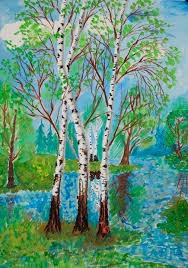                                                Подготовила                                                                       учитель начальных классов                                                                                                         Камалиева А.Ф.Тема: Весенняя берёзаЦель: Формирование умения использовать нужную цветовую гамму для передачи цветового состояния весеннего пейзажа. Задачи:Образовательные:1. Закрепление знаний о холодных и тёплых цветовых гаммах;2. Учить замечать красоту;3. Учить подбирать, смешивать цвета между собой для получения дополнительных оттенков;Развивающие:1. Развивать у детей интерес к пейзажной живописи;2. Развивать наблюдательность, воображение и творческие способности.Воспитательные:1. Воспитывать эстетического вкуса, культуры визуальных наблюдений.  Формировать УУД:Личностные:повышение уровня мотивации учебной и творческой деятельности;воспитание уважительного отношения к творчеству, как своему, так и других людей;духовно-нравственное развитие детей посредством формирования особого отношения к природе — источнику красоты и вдохновения.Регулятивные:развивать умение принимать и сохранять творческую задачу, планируя свои действия в соответствии с ней;планировать предстоящие практические действия;Познавательные:анализировать, сравнивать, группировать произведения изобразительного искусства;перерабатывать полученную информацию: делать выводы в результате совместной работы всего класса.Коммуникативные:участвовать в диалоге; слушать и понимать других, высказывать свою точку зрения;задавать вопросы с целью получения нужной информации.Оборудование:Для учителя: компьютер, проектор.Для обучающихся: бумага, гуашь, кисти, простой карандаш, ластик.Литература:1.Поэтический образ природы в детском рисунке. –М., 1985 г.2. Школьный справочник для начальной школы «Русские художники»3. Изобразительное  искусство (1-4 классы)., Дрофа., В.С.Кузина
 4.Электронные ресурсы: 1)flomaster.club; 2)ligolka.com; 3)Beolin.club                              Ход урокаI. Организационный момент.- Здравствуйте, дорогие ребята!  (Проверка готовности учащихся к уроку.)II. Постановка проблемы.-Ребята, отгадайте загадки, и вы узнаете, что мы будем сегодня рисовать.*Зелена, а не луг, Бела, а не снег, Кудрява, а не голова. (Берёза) *Эта модница лесная
Часто свой наряд меняет:
В шубке белой зимой,
Вся в серёжках весной,
Сарафан зелёный летом,
В день осенний в плащ одета.
Если ветер налетит,
Золотистый плащ шуршит.
                                   (Берёза) -Да, правильно, берёза.- Мы с вами сегодня будем рисовать пейзаж «Весенняя берёза»- А что такое пейзаж? (Ответы детей)   Пейзаж — это жанр изобразительного искусства. В пейзажах художники изображают природу, первозданную или измененную человеком: леса, реки и моря, городские и сельские виды.  Весенний пейзаж — хороший выбор для художников. Буйство зелени, тёплые оттенки в траве, или холодные – в ветвях сосен – эти детали очень живописны. Пейзаж – это не только природа, но и атмосфера, которую мы создаём, вкладывая свои эмоции, настроение. - Какие задачи вы поставите себе на уроке? III. Вводная беседа.-Давайте посмотрим иллюстрации, на которых изображена  ранняя весна. (Вместе рассматриваем и обсуждаем иллюстрации)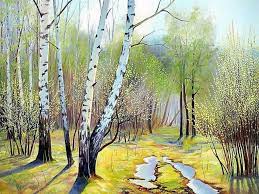 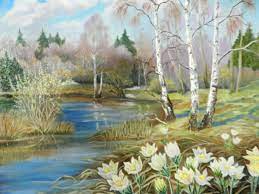 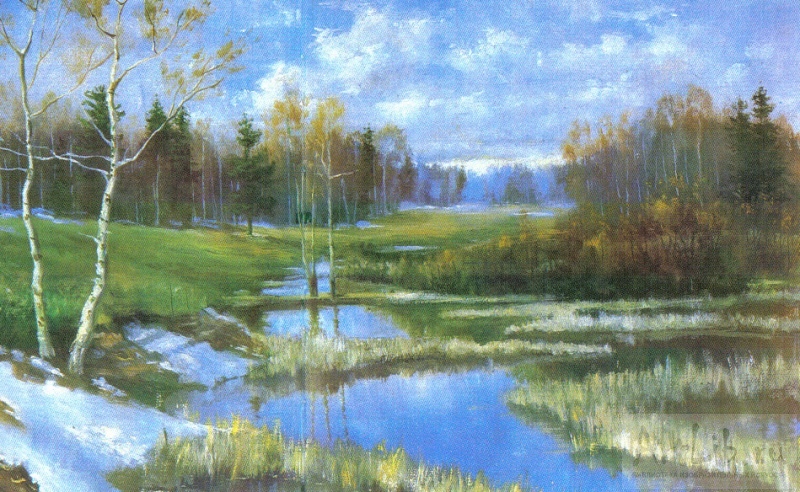 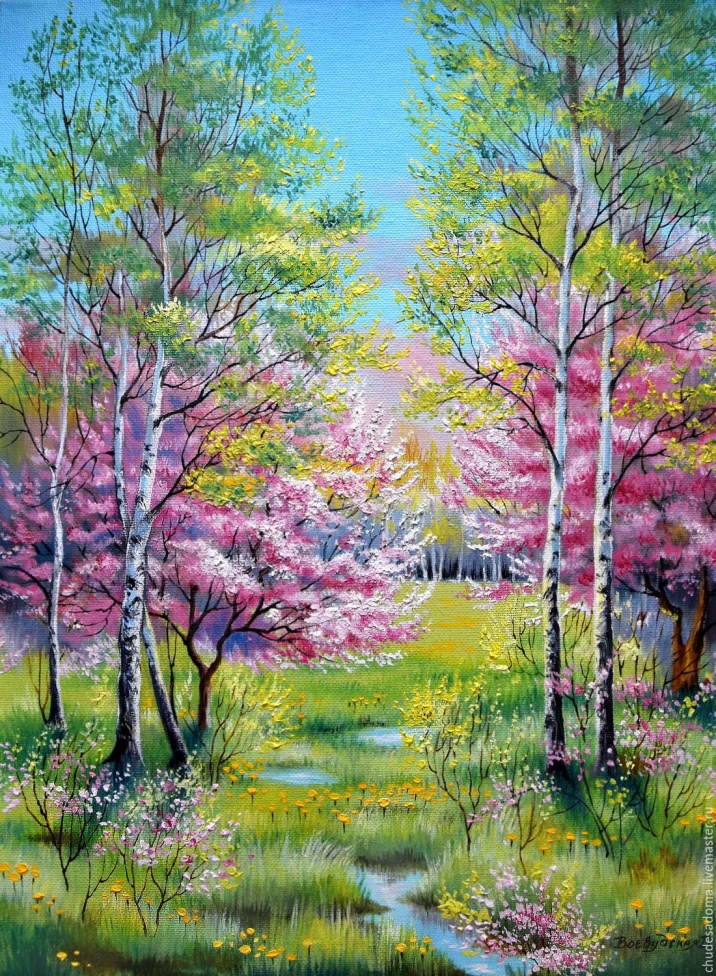 - Какое настроение у вас вызывают эти картины? (Ответы детей)- Что объединяет все эти картины? (Изображена природа, ранняя весна, деревья)- Скажите, а что вы чувствуете, глядя на эти  пейзажи? (Ответы детей)IV. Актуализация знаний. 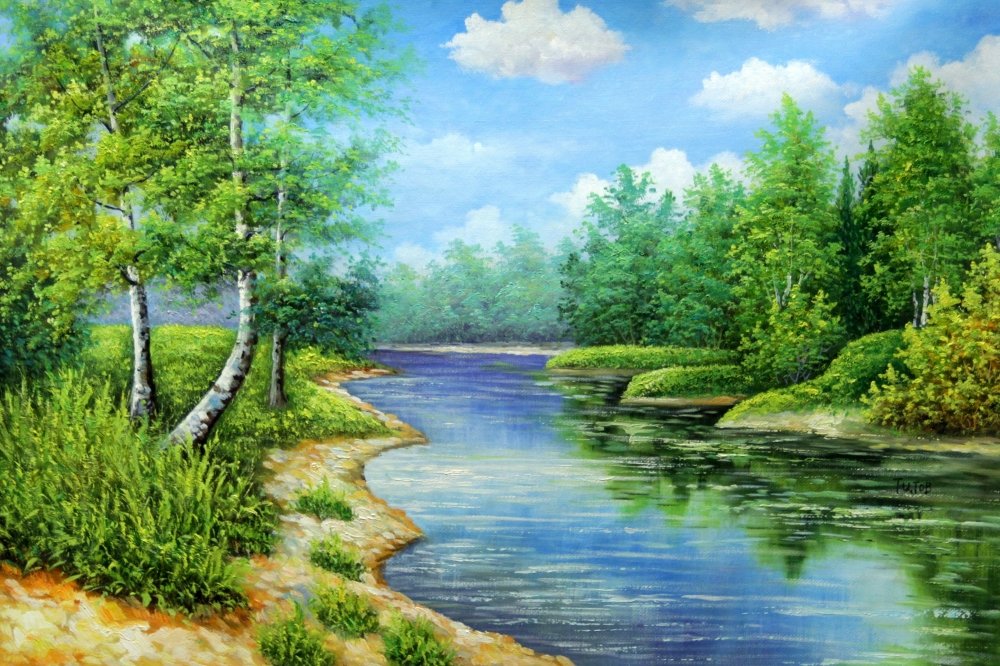 - А сейчас мы подробно рассмотрим картину.- Посмотрите на картину и скажите: что чувствовал  художник, когда рисовал эту картину? (Он показал, как красива наша природа)- Как он смог выразить свое чувство красками? Ведь художник выражает свои чувства с помощью красок. Какие краски здесь радостные? (Ответы детей)- Какие цвета он использовал? - Молодцы!                    -  Близко к нам, на переднем плане, художник нарисовал несколько деревьев. Что это за деревья? (Березки) Как у нашей у березки,
Очень славные сережки,
Как сройна, и как мила,
Это вновь весна пришла.                     (Тесленко А.)- Расскажите о берёзах. Какие они? (Ответы детей)-Что вы еще можете рассказать о берёзе? ( Ответы детей)    Берёза — дерево с интересным внешним видом. Ствол с белой корой с черными полосками, раскидистая крона делают березу похожей на красавицу. Она очень полезна людям: из нее делают мебель, рубят на дрова, добывают из берёзы сок. Берёза  является символом России, про неё сложено немало сказок и песен.   *Сверху донизу берёзка хороша,
В ней таится наша русская душа.
Любят все её за стройность и красу,
Белоснежность и зелёную косу.Берёзка милая, ты нам как дочка.
Как целебны твои листики и почки!
Берёзовым соком поишь ты весной.
Ведём разговоры душевно с тобой.Ты символ России, любовь наша, свет!
Мы знаем: красивей тебя в свете нет.
Гордится тобою наш русский народ,
Слагает стихи он и песни поёт.А если от Родины кто-то вдали,
Поклон тебе низкий шлёт до земли.
Вернётся в Россию, обнимет твой стан,
И скажет: «Тебя никому не отдам!».                   (Тарусова Людмила)V. Физминутка * Глазки видят всё вокруг, 
Обведу я ими круг.
Глазком видеть всё дано -
Где окно, а где кино.
Обведу я ими круг,
Погляжу на мир вокруг.*Держим кисточку вот так:       Это трудно? Нет, пустяк!Вправо-влево, вверх и внизПобежала наша кисть.А потом, а потом,Кисточка бежит кругом.Закрутилась, как волчок.За тычком идёт тычок!VI. Объяснение последовательности выполнения рисунка. - Сегодня мы отгадывали загадки , рассмотрели картины художников. - А теперь попробуйте, нарисовать весеннее дерево.  - Для начала нужно определить расположение листа.- Рисование начинается с выполнения наброска карандашом (нажим на карандаш должен быть легким, прорисовываются только главные детали) -Как мы рисуем деревья?-Что  общего у всех деревьев? Конечно, ствол и ветки. -Как они располагаются? (Ответы детей)-Внутри элемент оставляем белым, а внешний рисунок ствола выполняем с помощью чёрного карандаша.                    Пошаговый инструктаж выполнения работы.VII. Самостоятельная работа.( Работаем  под музыкой). VIII. Выставка работ, оценивание.- Давайте сейчас посмотрим наши рисунки. - Вот и подошло к концу наше занятие. Вы справились со всеми заданиями. На моём лице загорается улыбка, и этой улыбкой я зажигаю следующую улыбку и дарю хорошее настроение.IX. Итог урока. -Какое у вас сейчас настроение?1 Основой дерева является ствол. Поэтому рисование дерева нужно начинать со ствола. Это может быть прямая и разветвляющаяся вверху линия.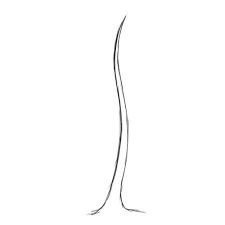 2Изображение крупных, главных веток. Они обычно направлены вверх под острым углом. Ветки можно расположить на разном уровне, сделать их толстыми или тонкими.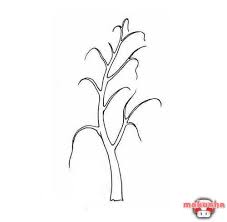 3Рисование мелких веток. Мелкие веточки свисают вниз.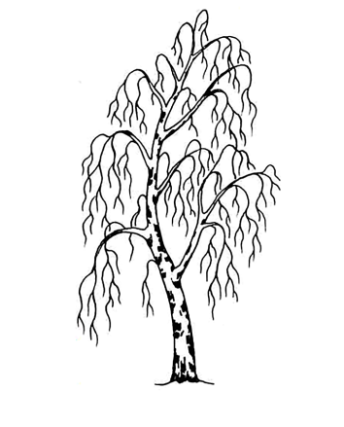 4Рисование листву. Оживать картину поможет присутствие на ветвях листвы. Для этого рисуют характерные овальные или шаровидные фигурки вблизи кроны.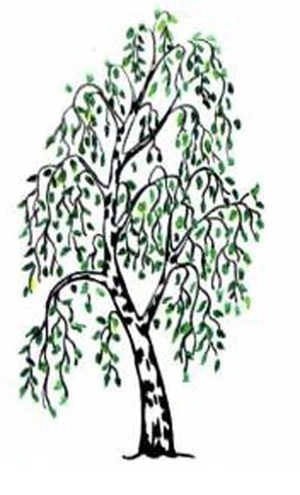 5Закрашиваем фон. 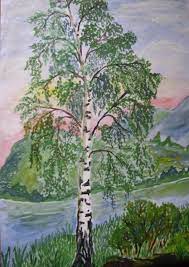 